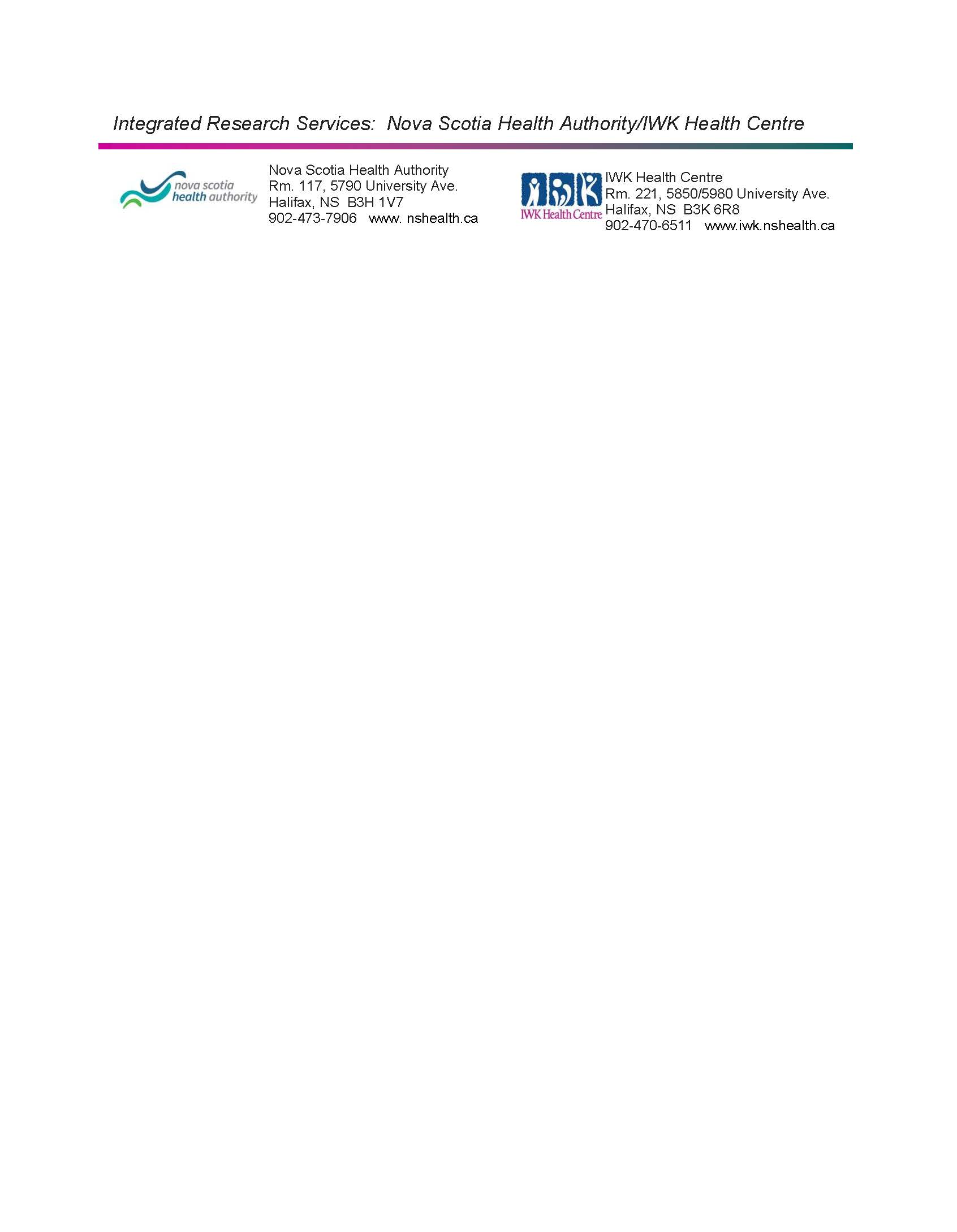 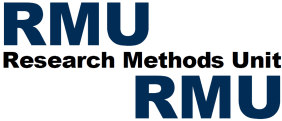 MondayTuesdayWednesdayThursdayFriday1TRIC Grant Deadline – 4pmNSHA -REB Meeting2IWK – REB Deadline34Research RoundsCome see where Research is Heading at the IWK, 7:45 – 8:30amFree and open to the publicWhere: IWK Temporary Auditorium (beside Health Records)When: The first Thursday every monthFor questions, please contactidr@iwk.nshealth.ca		5NSHA –REB Submission Deadline12:00 noon                         8NSHA -REB MeetingSpeaking up for SCIENCE –Addressing Evidence Deniers in Public1:30 – 4:30pm, Windsor Foundation Room (CHEB 170), 1st floor Dalhousie University, 5793 University AveTo register: amy.grant@iwk.nshealth.caIWK- OrientationNon IWK Employees, Volunteers & Students    9:00 – 10:00amResearch Services Conference Room91011payday		1215NSHA -REB Meeting16IWK – REB MeetingResearch Standards & Regulations (REACH)“Technology as a Communication and Quality Tool for Research  – Debbie Wright, Manager, Cardiology Research, 12:00 – 1:00pmHI Site, Royal Bank Theatre    To register: Elaine.strohm@nshealth.ca17Building Research Capacity Session “Quantitative Data Collection & Analysis Part 2”with Dr. Jennifer Pain,  Room 114, 12-1pm, CCR Bldg. Registration required,email: Elaine.strohm@nshealth.caPrimary Care Research Day 2017 is on May 178:30 am - 3:30 pm
Four Points by Sheraton | 1496 Hollis St. Halifax
Registration: $120 ($50 for students and citizens)
Deadline to register: Extended to May 10, 2017https://www.dal.ca/sites/cor-phc/primary-health-care-research-day-.html1819NSHA –REB Submission Deadline12:00 noon22Holiday 		2324	25payday26NSHA –REB Submission Deadline12:00 noon29NSHA -REB MeetingReal KT Curriculum: Evaluating KT Interventions  with  Dr. Jeremy Grimshaw and Dr. Monica Taljaard – register at https://goo.gl/forms/sHIPMCLwBPd079WC3For more info, please contact Allyson.gallant@dal.ca3031